

​ 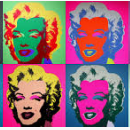 Happy New Year!  Willow Class at Middlethorpe Primary Academy are excited to continue with our new knowledge based curriculum, which places powerful knowledge at its heart. Each half term there is a different subject focus, with this half term’s focus being Art. To support children’s learning we have developed Knowledge Organisers for Art and Science; these aim to help children to retain and recall the essential knowledge that they will be taught. Each Knowledge Organiser includes key dates, people, vocabulary, definitions, events and contextual or technical information that we would like the children to know by heart by the end of the topic. Knowledge Organisers for each class can be found on the website and will also be sent home to enable you to support them in learning the essential knowledge. We expect the majority of children to be able to recall all of the information on the Knowledge Organiser by the end of a half term.   Why not have a family quiz?  Try asking your child to teach you ten things they know each week.  There are many fun ways to embed this crucial learning! Follow us on Twitter to see what we are doing in class.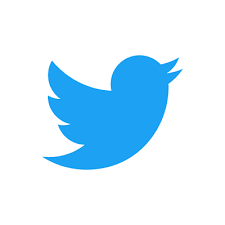 